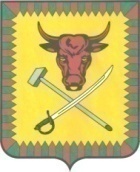 Совет муниципального района «Читинский район»РЕШЕНИЕ22.02.2019                                                                                              № 71г. ЧитаО назначении на должность председателя Контрольно-счетной палаты муниципального района «Читинский район»В связи с окончанием срока полномочий председателя Контрольно-счетной палаты муниципального района «Читинский район» Глотова Андрея  Павловича, рассмотрев представленные кандидатуры на должность председателя Контрольно-счетной палаты муниципального района «Читинский район», в соответствии с Федеральным законом от 07 февраля 2011 года № 6-ФЗ «Об общих принципах организации и деятельности контрольно-счетных органов субъектов Российской Федерации и муниципальных образований», статьей 27 Устава муниципального района «Читинский район», статьей 5 Положения о Контрольно-счетной палате муниципального района «Читинский район», утвержденного решением Совета муниципального района «Читинский район» от 11 февраля 2014 года № 56, Совет муниципального района «Читинский район» решил:Назначить на должность председателя Контрольно-счетной палаты муниципального района «Читинский район» Корешкову Альбину Геннадьевну. Обнародовать настоящее решение в официальном средстве массовой информации муниципального района «Читинский район» газете «Ингода» и разместить на официальном сайте администрации муниципального района «Читинский район» в информационно-телекоммуникационной сети «Интернет».Председатель Совета муниципального района  «Читинский район»                                                                           В.В.Зайдель